Birdwatching Holidays in Spain, Morocco & more… 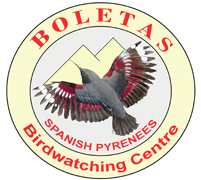 BOLETAS Birdwatching centre22192 Loporzano (Huesca) – Spain			  tel/fax 00 34 974 262027 or 01162 889318                                                                                                    e.mail: jjsv@boletas.org // www.boletas.org						                  Esther Diago Millán -  NIF 38493051KBirds of FINLANDDAILY REGISTER Day 1- /________weather_____________________________________________________________________ Itinerary_____________________________________________________________________________________ Day 2 -/________weather_____________________________________________________________________ Itinerary_____________________________________________________________________________________ Day 3-/________weather_____________________________________________________________________Itinerary_____________________________________________________________________________________ Day 4- /________weather_____________________________________________________________________ Itinerary_____________________________________________________________________________________ Day 5- /________weather_____________________________________________________________________ Itinerary_____________________________________________________________________________________ RECOMMENDED SIGNS: Vista/Seen ( X )   Oida/Heard (H )Abundant   (XXX)     Common  (XX)     Rare  (+)    Juvenile (Juv)    Immature  (Inm)     Adult  (ad)   Female       MaleScientific nameEnglish nameEnglish name1516171819Bonasa bonasiaHazel GrouseHazel GrouseCoturnix coturnixCommon QuailCommon QuailLagopus lagopusWillow PtarmiganWillow PtarmiganLagopus mutusRock PtarmiganRock PtarmiganPerdix perdixGrey PartridgeGrey PartridgePhasianus colchicusCommon PheasantCommon PheasantTetrao tetrixBlack GrouseBlack GrouseTetrao urogallusWestern CapercaillieWestern CapercaillieAnas acutaNorthern PintailNorthern PintailAnas clypeataNorthern ShovelerNorthern ShovelerAnas creccaCommon TealCommon TealAnas penelopeEurasian WigeonEurasian WigeonAnas platyrhynchosMallardMallardAnas querquedulaGarganeyGarganeyAnas streperaGadwallGadwallAnser brachyrhynchusPink-footed GoosePink-footed GooseAnser erythropusLesser White-fronted GooseLesser White-fronted GooseAnser fabalisBean GooseBean GooseAythya affinisLesser ScaupLesser ScaupAythya ferinaCommon PochardCommon PochardAythya fuligulaTufted DuckTufted DuckAythya marilaGreater ScaupGreater ScaupBranta canadensisCanada GooseCanada GooseBucephala clangulaCommon GoldeneyeCommon GoldeneyeClangula hyemalisLong-tailed DuckLong-tailed DuckCygnus columbianusTundra SwanTundra SwanCygnus cygnusWhooper SwanWhooper SwanCygnus olorMute SwanMute SwanMelanitta fuscaWhite-winged ScoterWhite-winged ScoterMelanitta nigraBlack ScoterBlack ScoterMergellus albellusSmewSmewSomateria mollissimaCommon EiderCommon EiderSomateria spectabilisKing EiderKing EiderTadorna tadornaCommon ShelduckCommon ShelduckDendrocopos leucotosWhite-backed WoodpeckerWhite-backed WoodpeckerDendrocopos majorGreat Spotted WoodpeckerGreat Spotted WoodpeckerDendrocopos minorLesser Spotted WoodpeckerLesser Spotted WoodpeckerDryocopus martiusBlack WoodpeckerBlack WoodpeckerJynx torquillaEurasian WryneckEurasian WryneckPicoides tridactylusEurasian T-toed WoodpeckerEurasian T-toed WoodpeckerPicus canusGrey-faced WoodpeckerGrey-faced WoodpeckerPicus viridisEurasian Green WoodpeckerEurasian Green WoodpeckerAlcedo atthisCommon KingfisherCommon KingfisherCuculus canorusCommon CuckooCommon CuckooApus apusCommon SwiftCommon SwiftAegolius funereusBoreal OwlBoreal OwlAsio flammeusShort-eared OwlShort-eared OwlAsio otusLong-eared OwlLong-eared OwlBubo buboEurasian Eagle-OwlEurasian Eagle-OwlGlaucidium passerinumEurasian Pygmy-OwlEurasian Pygmy-OwlNyctea scandiacaSnowy OwlSnowy OwlStrix alucoTawny OwlTawny OwlStrix nebulosaGreat Grey OwlGreat Grey OwlScientific nameEnglish nameEnglish name1516171819Strix uralensisUral OwlUral OwlSurnia ululaNorthern Hawk OwlNorthern Hawk OwlCaprimulgus europaeusEurasian NightjarEurasian NightjarColumba oenasStock PigeonStock PigeonColumba palumbusCommon Wood-PigeonCommon Wood-PigeonStreptopelia decaoctoEurasian Collared-DoveEurasian Collared-DoveGrus grusCommon CraneCommon CraneCrex crexCorn CrakeCorn CrakeFulica atraCommon CootCommon CootPorzana porzanaSpotted CrakeSpotted CrakeRallus aquaticusWater RailWater RailActitis hypoleucosCommon SandpiperCommon SandpiperArenaria interpresRuddy TurnstoneRuddy TurnstoneCalidris alpinaDunlinDunlinCalidris maritimaPurple SandpiperPurple SandpiperCalidris temminckiiTemminck's StintTemminck's StintGallinago gallinagoCommon SnipeCommon SnipeLimicola falcinellusBroad-billed SandpiperBroad-billed SandpiperLimosa lapponicaBar-tailed GodwitBar-tailed GodwitLimosa limosaBlack-tailed GodwitBlack-tailed GodwitLymnocryptes minimusJack SnipeJack SnipeNumenius arquataEurasian CurlewEurasian CurlewNumenius phaeopusWhimbrelWhimbrelPhalaropus lobatusRed-necked PhalaropeRed-necked PhalaropePhilomachus pugnaxRuffRuffScolopax rusticolaEurasian WoodcockEurasian WoodcockTringa erythropusSpotted RedshankSpotted RedshankTringa glareolaWood SandpiperWood SandpiperTringa nebulariaCommon GreenshankCommon GreenshankTringa ochropusGreen SandpiperGreen SandpiperTringa totanusCommon RedshankCommon RedshankXenus cinereusTerek SandpiperTerek SandpiperCharadrius dubiusLittle Ringed PloverLittle Ringed PloverCharadrius hiaticulaCommon Ringed PloverCommon Ringed PloverEudromias morinellusEurasian DotterelEurasian DotterelHaematopus ostralegusEurasian OystercatcherEurasian OystercatcherPluvialis apricariaEuropean Golden-PloverEuropean Golden-PloverVanellus vanellusNorthern LapwingNorthern LapwingAlca tordaRazorbillRazorbillCepphus grylleBlack GuillemotBlack GuillemotChlidonias nigerBlack TernBlack TernLarus canusCommon GullCommon GullLarus fuscusLesser Black-backed GullLesser Black-backed GullLarus hyperboreusGlaucous GullGlaucous GullLarus marinusGreat Black-backed GullGreat Black-backed GullLarus minutusLittle GullLittle GullLarus ridibundusBlack-headed GullBlack-headed GullRissa tridactylaBlack-legged KittiwakeBlack-legged KittiwakeStercorarius longicaudusLong-tailed JaegerLong-tailed JaegerStercorarius parasiticusParasitic JaegerParasitic JaegerSterna albifronsLittle TernLittle TernSterna caspiaCaspian TernCaspian TernSterna hirundoCommon TernCommon TernScientific nameEnglish nameEnglish name1516171819Sterna paradisaeaArctic TernArctic TernUria aalgeCommon MurreCommon MurreUria lomviaThick-billed MurreThick-billed MurreAccipiter gentilisNorthern GoshawkNorthern GoshawkAccipiter nisusEurasian SparrowhawkEurasian SparrowhawkAquila chrysaetosGolden EagleGolden EagleAquila clangaGreater Spotted EagleGreater Spotted EagleButeo buteoCommon BuzzardCommon BuzzardButeo lagopusRough-legged HawkRough-legged HawkCircus aeruginosusWestern Marsh-HarrierWestern Marsh-HarrierCircus cyaneusNorthern HarrierNorthern HarrierCircus pygargusMontagu's HarrierMontagu's HarrierHaliaeetus albicillaWhite-tailed EagleWhite-tailed EagleMilvus migransBlack KiteBlack KitePandion haliaetusOspreyOspreyPernis apivorusEuropean Honey-buzzardEuropean Honey-buzzardFalco columbariusMerlinMerlinFalco peregrinusPeregrine FalconPeregrine FalconFalco rusticolusGyrfalconGyrfalconFalco subbuteoEurasian HobbyEurasian HobbyFalco tinnunculusCommon KestrelCommon KestrelPodiceps auritusHorned GrebeHorned GrebePodiceps cristatusGreat Crested GrebeGreat Crested GrebePodiceps grisegenaRed-necked GrebeRed-necked GrebePodiceps nigricollisBlack-necked GrebeBlack-necked GrebePhalacrocorax carboGreat CormorantGreat CormorantArdea cinereaGrey HeronGrey HeronGavia arcticaArctic LoonArctic LoonGavia stellataRed-throated LoonRed-throated LoonLanius collurioRed-backed ShrikeRed-backed ShrikeLanius excubitorNorthern ShrikeNorthern ShrikeCorvus coraxCommon RavenCommon RavenCorvus frugilegusRookRookCorvus monedulaEurasian JackdawEurasian JackdawGarrulus glandariusEurasian JayEurasian JayNucifraga caryocatactesSpotted NutcrackerSpotted NutcrackerOriolus oriolusEurasian Golden-OrioleEurasian Golden-OriolePerisoreus infaustusSiberian JaySiberian JayPica picaBlack-billed MagpieBlack-billed MagpieBombycilla garrulusBohemian WaxwingBohemian WaxwingCinclus cinclusWhite-throated DipperWhite-throated DipperErithacus rubeculaEuropean RobinEuropean RobinFicedula hypoleucaEuropean Pied FlycatcherEuropean Pied FlycatcherFicedula parvaRed-breasted FlycatcherRed-breasted FlycatcherLuscinia lusciniaThrush NightingaleThrush NightingaleLuscinia svecicaBluethroatBluethroatMuscicapa striataSpotted FlycatcherSpotted FlycatcherOenanthe oenantheNorthern WheatearNorthern WheatearPhoenicurus ochrurosBlack RedstartBlack RedstartPhoenicurus phoenicurusCommon RedstartCommon RedstartSaxicola rubetraWhinchatWhinchatTurdus iliacusRedwingRedwingTurdus merulaEurasian BlackbirdEurasian BlackbirdScientific nameEnglish nameEnglish name1516171819Turdus philomelosSong ThrushSong ThrushTurdus pilarisFieldfareFieldfareTurdus viscivorusMistle ThrushMistle ThrushSturnus vulgarisCommon StarlingCommon StarlingCerthia familiarisEurasian Tree-CreeperEurasian Tree-CreeperTroglodytes troglodytesWinter WrenWinter WrenCyanistes caeruleusEuropean Blue TitEuropean Blue TitLophophanes cristatusCrested TitCrested TitParus majorGreat TitGreat TitPeriparus aterCoal TitCoal TitPoecile cinctusSiberian TitSiberian TitPoecile montanusWillow TitWillow TitAegithalos caudatusLong-tailed TitLong-tailed TitDelichon urbicaNorthern House-MartinNorthern House-MartinHirundo rusticaBarn SwallowBarn SwallowRiparia ripariaSand MartinSand MartinRegulus regulusGoldcrestGoldcrestAcrocephalus arundinaceusGreat Reed-WarblerGreat Reed-WarblerAcrocephalus dumetorumBlyth's Reed-WarblerBlyth's Reed-WarblerAcrocephalus palustrisMarsh WarblerMarsh WarblerAcrocephalus schoenobaenusSedge WarblerSedge WarblerAcrocephalus scirpaceusEurasian Reed-WarblerEurasian Reed-WarblerHippolais icterinaIcterine WarblerIcterine WarblerLocustella fluviatilisEurasian River WarblerEurasian River WarblerLocustella naevia Grasshopper-Warbler Grasshopper-WarblerPhylloscopus borealisArctic WarblerArctic WarblerPhylloscopus collybitaEurasian ChiffchaffEurasian ChiffchaffPhylloscopus sibilatrixWood WarblerWood WarblerPhylloscopus trochiloidesGreenish WarblerGreenish WarblerPhylloscopus trochilusWillow WarblerWillow WarblerSylvia atricapillaBlackcapBlackcapSylvia borinGarden WarblerGarden WarblerSylvia communisCommon WhitethroatCommon WhitethroatSylvia currucaLesser WhitethroatLesser WhitethroatSylvia nisoriaBarred WarblerBarred WarblerAlauda arvensisSky LarkSky LarkLullula arboreaWood LarkWood LarkAnthus cervinusRed-throated PipitRed-throated PipitAnthus petrosusRock PipitRock PipitAnthus pratensisMeadow PipitMeadow PipitAnthus trivialisTree PipitTree PipitMotacilla albaWhite WagtailWhite WagtailMotacilla cinereaGrey WagtailGrey WagtailMotacilla flavaYellow WagtailYellow WagtailPasser domesticusHouse SparrowHouse SparrowPasser montanusEurasian Tree SparrowEurasian Tree SparrowPrunella modularisHedge AccentorHedge AccentorCoccothraustes coccothraustesHawfinchHawfinchFringilla coelebsChaffinchChaffinchFringilla montifringillaBramblingBrambling